Questions for Replace Coal BoilersIt is the VHA’s determination these plans, and specifications are generic as possible so that multiple bidders can fairly bid on this project. If there are requirements that may be perceived to negatively impact contractor’s ability to bid this project, provide specific requests for information to the VHA Contracting OfficerIs location for the GC trailer also for dumpster and porta jon locationsSee section 01 00 00 / Paragraph 1.6 (Operations and Storage Areas)    The Contractor shall confine all operations (including storage of materials) on Government premises to areas authorized or approved by the Contracting Officer. The Contractor shall hold and save the Government, its officers and agents, free and harmless from liability of any nature occasioned by the Contractor's performance.Temporary buildings (e.g., storage sheds, shops, offices) and utilities may be erected by the Contractor only with the approval of the Contracting Officer and shall be built with labor and materials furnished by the Contractor without expense to the Government. The temporary buildings and utilities shall remain the property of the Contractor and shall be removed by the Contractor at its expense upon completion of the work. With the written consent of the Contracting Officer, the buildings and utilities may be abandoned and need not be removed. The Contractor shall, under regulations prescribed by the Contracting Officer, use only established roadways, or use temporary roadways constructed by the Contractor when and as authorized by the Contracting Officer. When materials are transported in prosecuting the work, vehicles shall not be loaded beyond the loading capacity recommended by the manufacturer of the vehicle or prescribed by any Federal, State, or local law or regulation. When it is necessary to cross curbs or sidewalks, the Contractor shall protect them from damage. The Contractor shall repair or pay for the repair of any damaged curbs, sidewalks, or roads. Working space and space available for storing materials shall be as determined by the COR. Per the solicitation it states that the Proposal requirement is Past Performance. Can the sub-contractor past performance be utilized in lieu of that of the GC due to the specific & limited requirement request? Due to the location of the project and many sub-contractors having to travel, can a 3rd site visit be scheduled for these companies.Can this bid be assembled and emailed into the COR at bid time with a hard copy to follow?Will the VA provide electrical temporary power capability to have connection to for their use in the GC trailer during the construction periodSee section 01 00 00 – 18 / Paragraphs 1.18 (Temporary Use of Mechanical and Electrical Equipment) 1.22 (Availability and Use of Utility Services)Provide the sign in sheets from the Pre-bid walk through.Has the building (construction site) been tested for presence of any hazardous materials (lead paint and/or ACM materials)? Per Specification 01 32 16.15-4 / D (page 4): The Contractor shall cost load work activities/events for all BID ITEMS including ASBESTOS ABATEMENT. Due to current durations and lead times, we have been informed by several boiler contractors and suppliers that lead time depending on order confirmation could exceed 5-6 months. We are requesting that there be a NTP for submittals and shop drawing review and approval with a 2nd NTP issued once Boiler systems are ordered and a fabrication timeframe is better established with project duration of 270 days starting once the boiler systems have a confirmation date of shipmentCan photos be provided from the site walk through of both the building interior and the project site. Provide clarification and if reports are available issue them accordinglyProvide clarification of Phase 3 work and what is to be included within the projects scope of work.As shown on sheet C-001 it appears that the drawing shows fencing with gates surrounding building 90. Is this correct or are we to supply temporary fencing / gates around the site as shown on the sheet as Limit if Work?Provide ICRA requirements specific to the project siteSee ection 01 35 26 – 14 / Paragraph 1.12 “Infection Control” Items A-JSpecifications call for metal framing / drywall however we cannot find any reference to these materials or their installation, provide clarificationMetal Framing/ Drywall may be used to patch interior openings where approved by COR. Phase 3 as referenced. Provide clarification of extents of phase 3 as it interacts with this projectRepeat of Question 10Confirm if this site going to be a “COVID-19 Vaccination Required” siteProvide contact information for local utility company as called for.This is a typically part of the GCs due diligence.Sheet CD101Coded note 2. Provide thickness of concrete to be removed.Coded note 3: has a soil bearing test been taken for this location of future foundation?Sheet CS101Coded note 8: Provide specifications / details for removable precast panels and column system.Have soil bearing test been taken for this location of future foundation for concrete columns?Please indicate location of coded note 14 Sheet CS501Detail 1: Can bollards be covered with plastic safety yellow cover in lieu of painting?Detail 5: What is the size of foundation for basis of design? Detail 6: Provide column / panel color / panel information.Detail 7:Provide details for coal pit turn up as shown. Details not located including thickness, wall height and reinforcing.Detail 9: Provide clarification and detail on how to anchor Ametco frame to gabion basket on latch sideSheet CG101Clarify slope of coal pit and drain piping. Slope shows slope of 1.7’ North to South but has drain piping running parallel with slope. Is this correct and how is water running N to S to get into drainage piping?Is drain piping to daylight to have rat screen over exposed end to prevent rat infiltration?Sheet SD10116” thick concrete pad called out for boilers. Provide specific details for orientation to existing floor and new concrete padConcrete pad and boiler room floor are existing to remain. Patch pad as required after removal of existing boilers Provide 16” pad details including reinforcingCoded note 1: Provide approx. size of penetration to be repaired and materials required for patchingCoded note 2: Provide approx. size of column pad(s) to be removed as there are multiple sizes shown?What is depth of existing column pad(s) to be removed as there are multiple sizes shown?Coded note 3: Provide information regarding demolition of specific materials including auger and trench cover to be removed.Coded note 5: provide existing column site and height of column for removal including what is currently anchored / attached to column (typ 2)Sheet SD102Provide details / information on existing catwalk – mezzanine system to be removed. Provide specification of existing catwalk which is to remain in placeIs existing catwalk system painted? Has paint been tested for lead content?Sheet S-101Coded note 1: provide details of trench cover required.Coded note 2: Provide information on patch & seal of auger trench walls. Provide specific details and locationsCoded note 3: Provide cross section of exterior trench for accurate quantities.Sheet S-102Coded note 1: Provide information and materials required for patching of openings to be closedSee Detail 11/S-502 for information and materialsCoded note 2: Provide information and materials required for patching of openings to be closedSee Detail 1/S-503 for information and materialsSheet S-501Detail 1: is missing dimensions and information on concrete work required. Provide information 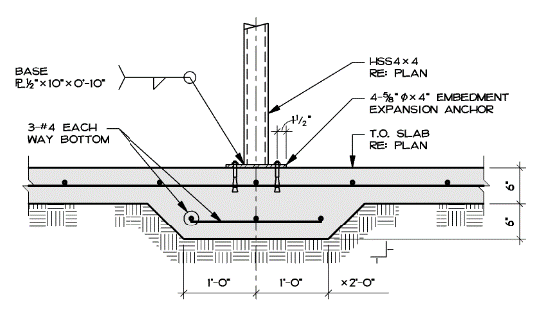 Detail 2: Details appears to be missing specific information related to embed plate. Provide missing information.Sheet S-502Provide masonry information including specifications and detailsRefer to “Masonry Patching Notes”Provide information of existing masonry to be matched for repairs be  and approved by COR. Clarify that details which are for catwalk are generic and not product specific. If specific catwalk is to be used provide information.Detail 4: Note refers to details 1-10 this sheet. Provide clarification or detailsDetail 9: Detail calls for field weld to existing catwalk.  Has paint been tested for lead content?Sheet MD102Coded note 1: Provide detail / photos of existing items to be removed.Contractor should visit site and become familiar with existing conditions.  All components are visible.  Any work to remove conveyor equipment must be included in bid price.  icture of the bucket elevator? Sheet MD103:Coded note 11: locate coded note. Not found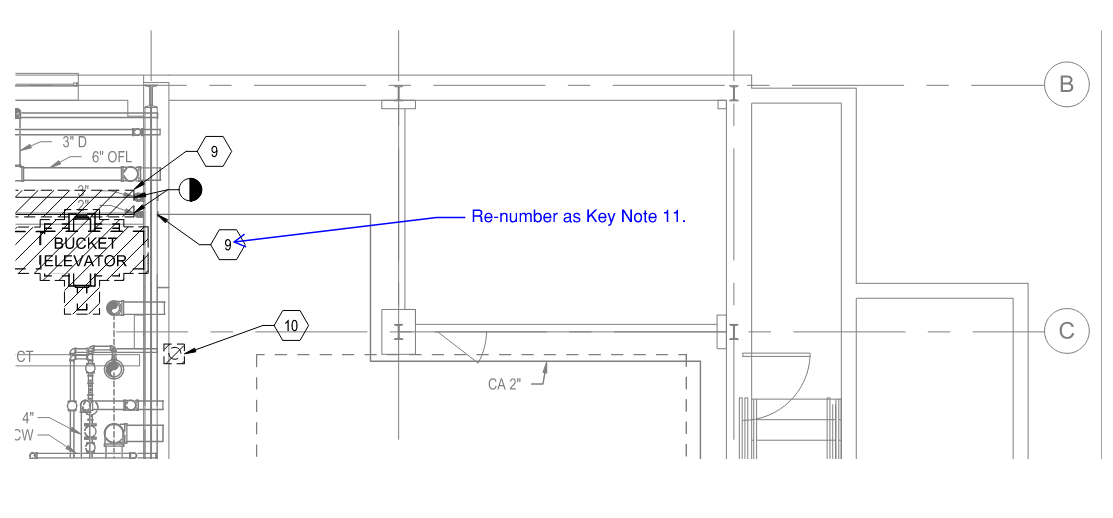 Intent is all compressed air piping in the boiler plant shall be removed, except were shown to remain. MD603 shows a diagram of the piping in the boiler plant.Sheet MD104Coded note 1: Provide opening to be patched including sizes and materialsRefer to structural details for materials. Following image shows approximate size of both chute and MPS/MPR penetrations to be infilled. Pipe penetration is not shown on MD105, however the intent in shown on MD601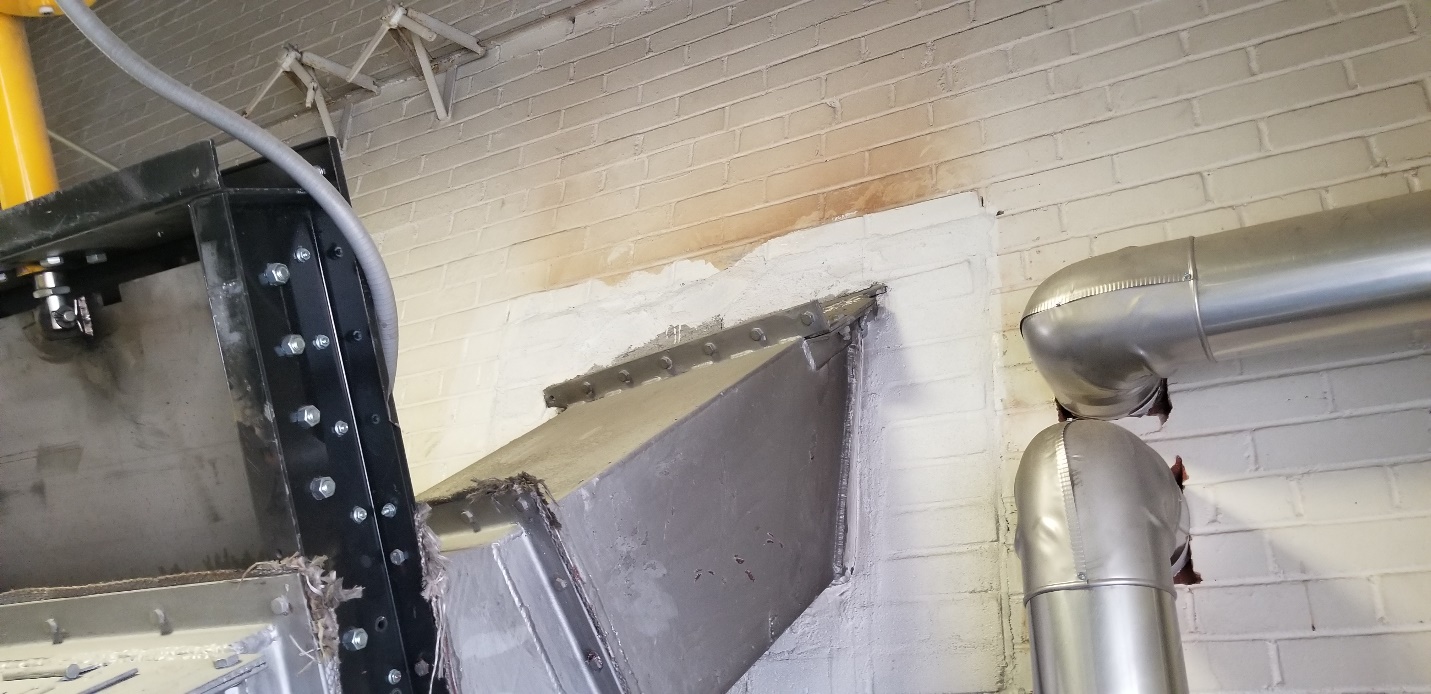 Coded note 3: Provide opening to be patched including sizes and materialsRefer to structural response. Coded note 4: Provide opening to be patched including sizes and materialsRefer to structural details for materials. Following images show approximate size. 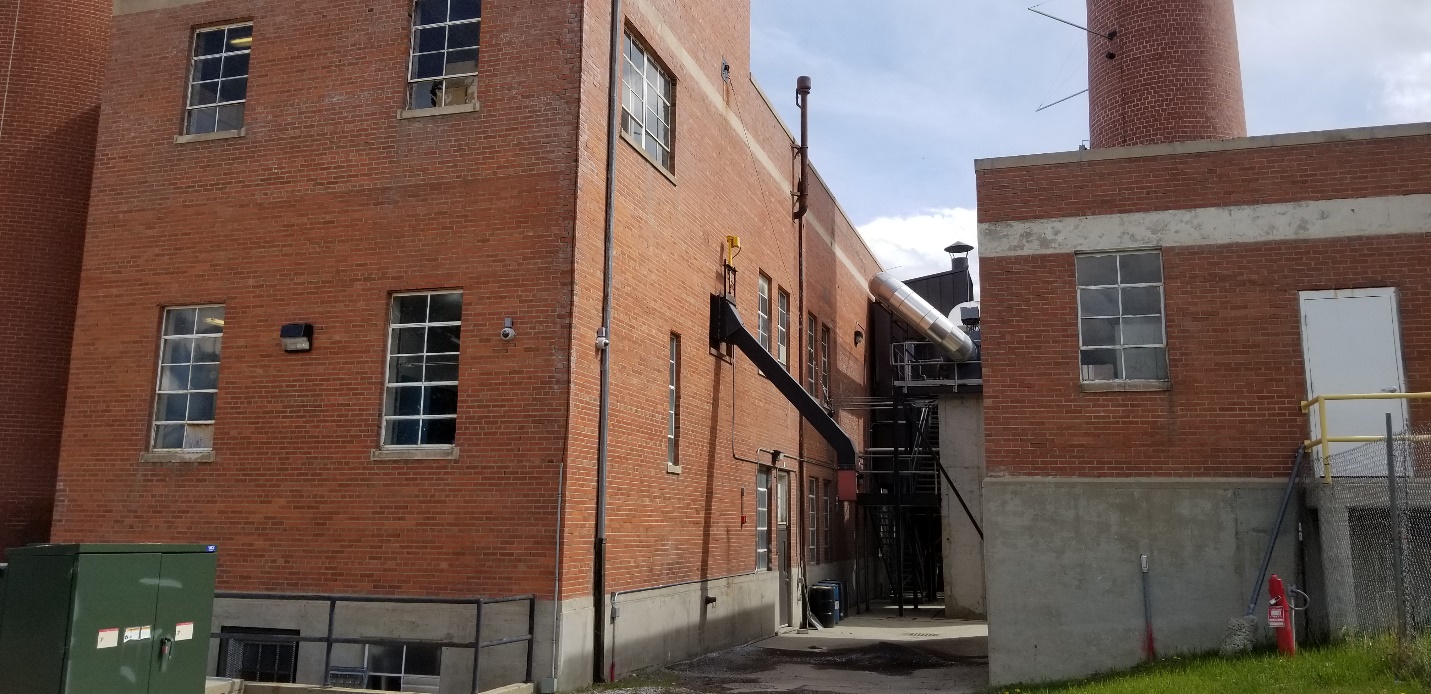 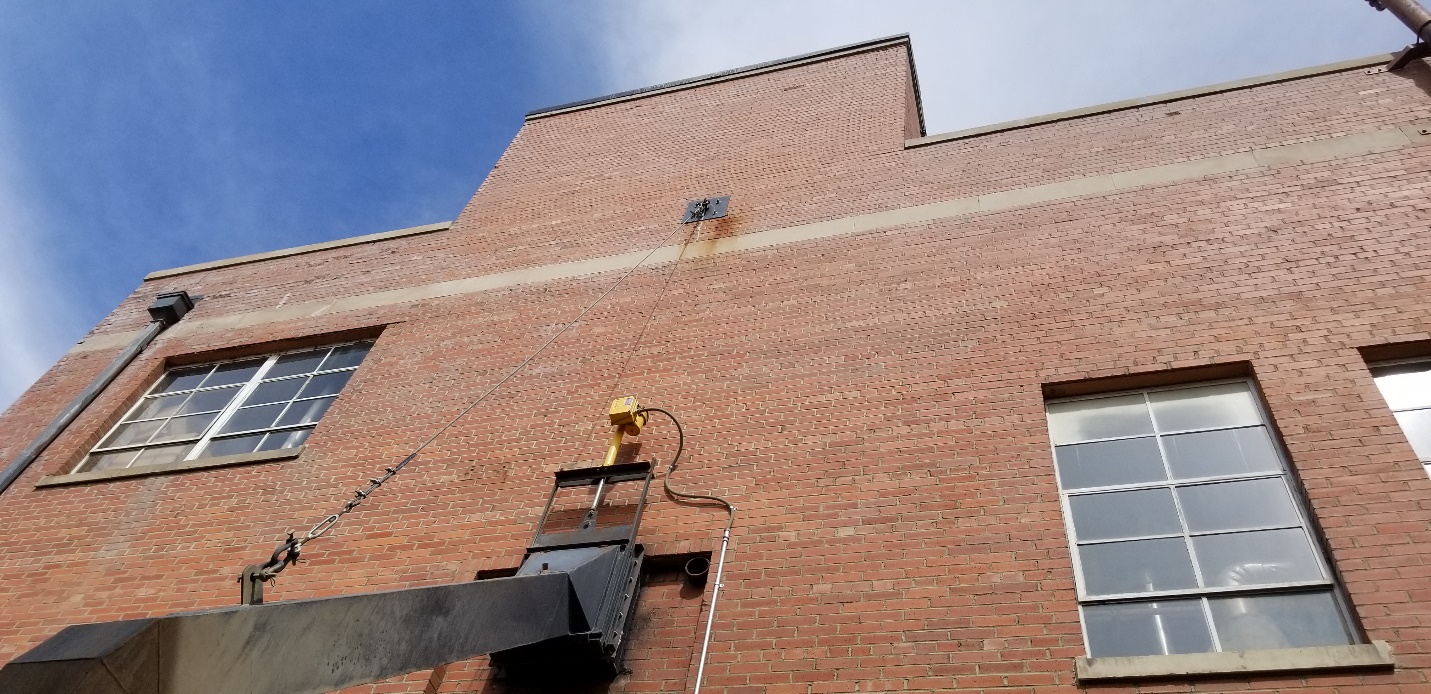 Coded note 12: Provide opening to be patched including sizes and materialsRefer to structural details for materials. Approximate size is 10’x5’Coded note 16: Provide mounting detailsSheet MP105:Coded note 1: Provide roofing informationRoof type? Roof under any warranty?Piping size for openings?Coordinate with Mechanical drawingsSheet MP502Concrete base called out. Reference question as per sheet SD101.Provide specific details for orientation to existing floor and new concrete padReference Structural responses. Provide 16” pad details including reinforcingReference structural responses Sheet ES101Clarify if path as shown on sheet CS 101 for LPA line and electrical per sheet ES 101 can run parallel? Yes, they can be run in the same trench.Provide site light pole specification.See Spec 26 56 00 2.2Sheet EL102Coded note 1: Provide get the existing model and manufacturer of fixtures.Should not be necessary as fixtures only being relocated. Coded note 2: calls for removal and relocation of existing high bay light fixtures and relamping. Provide photo of existing to be retrofitted / relocated for accurate pricing.Note that reuse of existing fixtures does not carry any warranty and installation of new light fixtures may in fact be more cost effective. Confirm that this is acceptable. If approved provide specifications for new high bay lighting to be used and mounting information Existing equipment being used will not carry warranty.Sheet EJ101Project scope is to install on the new smokestacks and reconnect to existing system. Is there an as-built or construction submittal layout for the current Lightning Protection System from the original installer. See previous drawing of lightning protection. We do not have as-built or construction submittal.Specification Section 26 41 00 calls to re-certify the system, which will include all existing portions of the system currently in place, including downleads, and grounding. All parts of the structure will be inspected under a re-certification process and if any of the existing portions of the system are out of compliance with the lightning protection standards, they must be repaired prior to the UL inspection. Additionally, some ground terminals will need to be exposed to verify their condition. Confirm that it is understood that all repairs to the existing system cannot be included within the base bid proposal and will be submitted as an extra prior to repairs and recertification.Contractor should visit site and become familiar with existing conditions. All components are visible. Re-certification and any work to bring into compliance must be included in bid.Confirm if it is the intent of the project is to make sure the entire system is up to current standards. If this is correct the scope of the lightning protection work will not be limited to the new stacks only. If the intent is to ensure that the stacks are correctly hooked into the existing system a limited scope inspection can be performed that covers only the new work performed that will result in a Letter of Finding report. Yes, intent of the project is to make sure the entire system is up to current standards.Is there a current or expired certification on the system, if so who is the inspection authority (ie UL, LPI,) and what is the certification number and date of inspection.See Spec. 24 41 00 3.2 ULAre the existing rooftop lightning protection materials copper or aluminum based or mix of both?Mix of both.Was the larger smokestack on the plan N side part of the lightning protection system for the building or was it separate. It is part of the overall lightning protection system.Are there pictures available of the rooftop in its current condition.YesWhat type of gasses are going to be coming out of the new smokestacks and at what temperature? New boilers will be natural gas and products of combustion typical of natural gas combustion.Provide clarification on what are the new stack materials (i.e., galvanized, stainless steel, mild steel) and what are the dimensions, wall thickness OD, ID etc., how tall above the roof will they extend, and is there a rain cap/cover on the top.See Spec and drawings.Sheet E602Coded note 2: Calls for a new breaker to be installed, can we please get the bucket/breaker information needed.  Is this a full bucket replacement or are we retrofitting the existing?The intent was to retrofit existing, however full bucket replacement is acceptable.Provide distances on new feeders or schedule a site visit to take measurements. On drawing MI101, under the master control panel engineering notes, Item 7 specifies “Delete the engineering notes from the project drawings.”, as well as other items marked as “When Specified”….This appears to be a copy & paste from VA master dwg SD230911-04.DWG.  Is this an accurate panel and devices required by the project specification? Engineering notes are not applicable to this project.Recorders are not required. This is a typical panel. Other panel designs that still meet the requirements in 23 09 11 are allowable.Drawing MD604 indicates that Condensate Pump Controller, Surge Tank Controller, Deaerator Controller, and Boiler 3 PLC are not to be demo’ed.  However, on drawing MD103, the Hays Cleveland Boiler control panel & Fireye burner control panel for Boiler #3 are to be demo’ed, as well as the complete Hays Cleveland Master Control Panel.  Since the Condensate pumps, Surge Tank Level, and DA tank level control reside in the Hays Cleveland Master Panel, are those controls to be saved and relocated, or provide new?Boiler 3 control panel and Fireeye burner control panel shall be demoCondensate pump, surge tank level, DA tank level controls can either be migrated to the new panel or be provided as new. The intent is for the new system to operate as one cohesive system and the contractor shall ensure the end product is a fully integrated system.Drawing MI101 Master control panel layout shows recorders in the master panel, however Specification 23 09 11, pg 59, pp 2.12 “Recorders” is listed as “Not Used”  please advise which is correct.Recorders are not required at the master control panel.Drawing MI101 Master control Panel layout shows item 14, Smoke Density Monitor (When Specified), and specification 23 09 11, pg 58, pp 2.8 “Boiler Stack Opacity Monitors” lists the devices as “Not required”.  Since the opacity monitors and recorders are not required, will the control panel still be required to be 12’ wide?Devices are not required. Panel width should be understood as typical or worst case.  If the Master control panel is still required to be 12’ wide and not have all the recorders and opacity monitors installed, can the boiler combustion controls be located in the master panel in place of at each boiler?Panel width should be understood as typical or worst case.   Boiler combustion controls must be located at the boiler.Drawing MI101 Master control panel layout indicates a light hood to be supplied, but it is not specified in 23 09 11 pg 30, pp 2.3.B Panel Construction.  Is the Light hood required?Specification 23 09 11, pg 30, pp 2.3.B.4 indicates that rear doors on the master panel are required.  However, drawing MP103 has the location of the master panel against the south wall of the plant making rear doors inaccessible.  Please state if front doors with instruments mounted in the doors, is acceptable.Front doors are acceptable. Drawing MP604 indicates main gas regulator feeding the plant is set for 30psig, while drawing MP601 natural gas flow meter schedule lists gas company base pressure of 45 psig.  This will affect sizing and max flow calculation of meter.30 PSIG is the nominal pressure at the meter. MP604 is correct.No plant gas flow meter is shown on drawing MP604 for LPA header.  Will one be required as there is one on the natural gas header?Flow meter is not required for the LPA header. This information will be based on the fill logs from the Propane Gas supplier.Will vaporizer air mixer skid be set to provide LPA at same pressure, specific gravity, BTU content and density as natural gas, or should a second gas flow meter and PRV be required for LPA to each boiler?The LPA shall be mixed to be a synthetic natural gas. Redundant flow meter and PRV is not required Drawings MP602 only shows a single feedwater header feeding the boilers from the feedwater pump set.  Typical VA arrangement is to have two headers, so one can be worked without shutting down the plant.  Is only one header required for this plant?Contract documents do not require redundant feedwater header. Drawing MP603 shows existing steam flow meters M-1 thru M-4.  Existing meters are currently pressure compensated in existing Master control panel, but Pressure transmitters are not show on Drawing MP603. Will flow readings need to be pressure compensated and will existing pressure transmitters remain to be re-used? Flow readings need to be pressure compensated and the existing pressure transmitters shall remain to be re-used. Existing steam header vent valve is automatically controlled thru master control  drawing.Please advise who is responsible for filling tanks PT-1 and PT-2. Please confirm the contractor is responsible for a delegated pipe support system design as outlined in 23 21 11 1.4-11 & 2.29. Will the Government sign a  certificate?Please confirm the VA is hiring the Commissioning Agent per 01 91 00 1.8-C.See Section 01 91 00 – 15 / Paragraphs 1.8 (Commissioning Team), 1.9 (VA’s Commissioning Responsibilities) and 1.10 (Contractor’s Commissioning Responsibilities)Please confirm the Project Superintendent can fulfill the role as SSHO per 013526 1.7-C. Confirm this role doesn’t have to be a separate individual.See Section 01 35 26-11 / Paragraph 1.7 “Site Safety and Health Officer” and “Competent Person”Please confirm the Project Superintendent can fulfill the role of Quality Control Manager per 014500 1.4-B.File Size Limit: Please clarify if the file size limit is 15 MB (as mentioned on solicitation page 12) or 5 MB (as mentioned on solicitation page 14).Please confirm the aboveground propane tanks shall be insulated with calcium silicate with glass cloth or aluminum jacket, weatherproof jacket per 23 07 11 3.6. Does the Government want the Contractor to re-insulate the deaerator feedwater heater, tanks per 230711 3.5? Reinsulate as required to perform work or if damaged during contractor work. Otherwise, existing insulation can remain. Reference Phasing Note 8.2, M-001, it states that the contractor shall provide maintenance on existing equipment. Please confirm the Government will continue to maintain and operate the existing equipment and no preventative maintenance is required by the Contractor on the existing equipment to remain. The intent of “maintenance” in this note is the specifically noted improvements of existing equipment, either in specifications or drawings. Preventative maintenance will be conducted by the government on all existing equipment. MI103 has various notes indicating “allow for integration into BAS”. Specification section 230923 was not provided. 230911 is not BAS. Does the Government want the Contractor to contract with the proprietary BAS contractor for integration with the Boiler Plant controls? Who is the proprietary BAS contractor on campus?That is the intent. The control system shall connect to the Building Automation ystem using BACNet or LONWORKS protocol for monitoring and management.  This will require connection and communication with the Trane control system in building 90 which will be BACNet soon.23 21 11 2.24 outlines Emergency Gas Safety Shut-Off Valve(s). This valve is not outlined on MP604. Please confirm this valve is not required.Emergency Gas Safety Shut-Off Valves are shown on MP601, MP604, and MI103. Valves are required. Please provide make/model of existing condensate return pumps. It appears they are an integral package to the condensate tanks.Packaged pumps are Sterlco, 23 50 11 2.2 Feedwater Deaerator with Storage Tank and Accessories is included in the project specifications, however the storage tank is to remain. Please advise if the Government’s intent is to get a new deaerator.A new deaerator is not in the contract documents. The intent of 2.2 is to specify the replaced spray head and steam safety valve and any interconnecting piping required to be replaced as required to perform the work on the feedwater deaerator with storage tank. Please provide the following information for Superior Boiler #3 – 25,000 lb/hr: Nameplate pictureBurner nameplate pictureSafety Relief Valve settingExisting level controllerExisting feedwater valve (open/close vs modulating)Pressure Vessel MAWP if not on the nameplateAny dimensional or factory provided documentation (Specifically furnace dimensions for burner conversion configuration.  Mounting ring dimensions, furnace pressure, shape and depth.)"Please provide the following information for Existing Surge Tank:Tank NameplateVessel Gallonage – or Vessel Diameter and LengthAny dimensional or factory provided documentation (dimensional, P&IDs, Wiring diagrams)Pressure Vessel MAWP if not on the nameplate – or stated if atmosphericPump nameplates and motor hp if availableTank stand heightUnit photos showing level controls if dimensional information is not available"Please provide the following information for Existing Deaerator Tank:Tank NameplateVessel Gallonage – or Vessel Diameter and LengthAny dimensional or factory provided documentation (dimensional, P&IDs, Wiring diagrams)Pressure Vessel MAWP if not on the nameplatePump nameplates and motor hp if availableTank stand heightUnit photos showing level controls if dimensional information is not available"MP101 does not depict compressed air piping out to the skids/tanks for the pneumatic controls. Shall all control valves be electrically actuated. Please advise.The basis of design was all electrically actuated. No compressed air required at the propane tanks.Please provide a geotechnical report/boring reports for the propane tank location. Is 3 element feedwater control required?Are the auto recirc valves required?Who is responsible for testing the boilers for radiation?What is the process for abatement if radiation is detected?What are the current government guidelines for vaccinations versus weekly testing of employees?If weekly testing is allowed, who bears the expense for the testing, and/or what is the cost if it is the offeror’s responsibility to pay for them?Are these requirements going to come out in an , or are they in the contract documents already?COR QuestionWho is responsible for the temporary boilers that are currently in place? Will this contract include removal/decommissioning of the temporary boiler after the new boilers are installed?Government will continue to conduct preventative maintenance. Contractor shall coordinate with VA COR for startup and shut down as required in the phasing plan. Removal is not required in contract documents. When does the  project timeline start? We are waiting to hear back on the lead times for the boilers. This could impact construction schedules.Specification Section 09 05 16 Subsurface Preparation for Floor Finishes has been included with the solicitation documents, specifying floor prep for “applied and resinous flooring”. No specification was included for Resinous Flooring, No Finish Schedule or plan location was provided for any floor finishes.Please confirm, no new floor finishes are required in the solicitation.Specification Section 09 29 00 Gypsum Board has been included with the solicitation documents. No Architectural Drawings or Framing Specifications were provided with the construction documents.Please confirm, no framing or drywall are required in the solicitation.Specification Section 09 91 00 Painting, paragraph 1.1A indicates “Work of this Section includes all labor, materials, equipment, and services necessary to complete the painting and finishing as shown on the construction documents and/or specified herein, including, but not limited to, the following:”. No architectural plans were provided with the contract documents, No Finish Schedule was provided with contract documents, Specification  06 00 Schedule for Finishes was not provided with the contract documents. Please provide Architectural Plans, Finish Schedule, and Specification Section 09 06 00 that specify/detail any required painting.During the Site Visit, the VA representative referenced construction phasing. No Phasing Plan was provided in the Contract Drawings or detailed in the Statement of Work.Please provide plans and a SOW for any required construction phasing. Phasing plan is denoted on M-001 and phasing requirements are referenced in the mechanical plans.During the Site Visit a Temporary Boiler Trailer was noticed on the south side of the building. This boiler is not shown on the contract drawings.Please provide drawings depicting the piping, power, and control wiring connection to the boiler plant systems.Please confirm this boiler is controlled from a Local Boiler Control Panel and not connected to the Master Boiler Control Panel.Please confirm the VA will retain responsibility for the rental cost, repair, and maintenance of the temporary boiler.During the Site Visit it was noted that the existing coal boilers had been in service for (4) four years.Please provide a current test report confirming the existing boilers do not contain any radioactive wastes.What COVID restrictions will be in place during this project?Will vaccination of all employees be required?Will masks be required?Will weekly testing be required for employees that are unvaccinated?The Period of Performance specified on the Solicitation is 270 CD’s. The boiler submittal, design, manufacture, and delivery process could take up to 6 months under the current procurement conditions.Please confirm an Administrative NTP will be issued for equipment procurement.During the Site Visit, compression EMT connectors and couplings were observed throughout the facility. Set screw type couplings are not specifically disallowed in the specification.Will set screw type EMT connectors and couplings be permitted?No, follow VA specificationsDuring the Site Visit, liquid tight conduit was observed throughout the facility. However, flexible metal conduit is allowed in the specifications.Will flexible metal conduit be allowed?Specification allows flexible metal conduit in some locations and liquid-tite in others. Most locations will allow flexible MC per specs.Use flexible metal conduit for connections to motors and other elec equipment subject to movement, misalignment, cramped quarters, or noise transmission. Use liquid tite flexible metal conduit for installation in exterior locations, moisture or humidity laden atmosphere, water or spray wash operations, inside airstream of HVAC units, and locations subject to seepage or dripping oil, grease or water.Provide a green equipment grounding conductor with flexible and liquid tite flexible metal conduit.During the Site Visit it was observed that all condulets, fittings and boxes inside the building appear to be intended for wet locations. Is the interior of the building considered a wet location?NoIf so what will the NEMA standard for junction boxes be? Interior is not a wet location.Will standard 4 square device boxes and covers be acceptable anywhere inside the facility?YesDuring the Site Visit it was observed that the existing exposed conduit are not painted.Will exposed conduits be required to be painted as specified in 26 05 33 3.4 GYes, follow specs.Referring to the Lightning protection on sheet EJ101 and spec section 26 41 00.Is keynote #1 on sheet EJ101 the only location that new lightning protection is required?YesIs the contractor expected to re-certify the entire system?If so, will access be provided to the top of the existing smoke stack?Coordinate with COR.If deficiencies are found in the lightning protection system during re-certification, will that be addressed as a change order?The original lightning protection was certified so no changes are anticipated. However, if this is an issue it can be brought to the attention of the COR. There may be other options.Will a temporary boiler be required while boilers 1 and 2 are down? Can both boilers 1 and 2 be demoed simultaneously?Boilers can be demoed simultaneously. Ensure plant remains functional on boiler 3 and the existing temporary boilerRefer to Dwg MI101, Engineering Note #3   "Some recording and monitoring functions........".Is it acceptable to have all (rather than some) recording and monitoring functions performed by the workstation rather than the chart recorders and other devices?  Recording functions are not required at the main control panel.Refer to Dwg MI102 Sequence of Control Note E, Describes a PLC for boiler control.  Spec 230911-16 requires UL and FM approval and UL approval per UL 1998.  PLCs do not have FM approval-- only UL approval.Would a PLC such as Allen Bradley Compact Logix, that is UL approved be acceptable for the boiler control PLC?  PLC with UL approval is allowable. Refer to Dwg MI102 Sequence of Control Note E  "..... and integrated into the PLC provided by the boiler manufacturer."Is it acceptable for a controls contractor that specializes in burner management and boiler controls, with a minimum of 10 years’ experience and customer references, to provide the burner management and boiler controls.Both can be provided by the same manufacturer, but the VA requires each device to be independent. The contractor will need to meet the requirements of both burner and boiler. Refer to Spec 230911-16  and 230911-12  electric drives.Does the VA prefer nonproprietary controls and actuators?.   For example-- the actuators and control components should use standard 4-20 madc control signals versus proprietary bus communications,  CANBUS, or other protocols. Either is allowed if it meets the specifications. Refer to Spec 230911-16. 2.a  "Software shall be factory programmed by the controller manufacturer only"  This statement would prevent programming by qualified burner/boiler controls companies and also prevent the use of PLCs as described in Dwg MI101.  It would also prevent the use of any PLC, Fireye, Honeywell, or Cleaver Brooks system.Is it acceptable to be programmed by a qualified burner/boiler controls company?Refer to Drawing C-001, General Note #1 “ References within this drawing set to Phase 3….”Please provide the Phase 3, Project 666-16-117, Contract Drawings.Please provide any “VHA COR Additional Project Requirements.”Will the “Phase 3” work be completed prior to the start of this project?Refer to Drawing S-101, KN #3 indicates to “ Infill Exterior Trench…”Please provide the depth of this trench.Please confirm the number of employees required on site at all times (as employed by the offeror)Refer to Specification Section 01 35 26, 1.7 Site Safety and Health Officer (SSHO).Can the Site Superintendent also perform the duties of the SSHO and the QC Manager?See section 01 35 26 – 11 / Paragraph 1.7 (Site Safety and Health Officer / Competent Person) Items A-EPlease confirm the SSHO must be an employee of the Offeror.Please confirm the CQC System Manager must be an employee of the Offeror.Refer to Drawing SD101 KN #2 “Patch and repair existing concrete pads”Please confirm the noted “16” Think Concrete Pad For Boilers” are to remain.Refer to Sheet S-001, Soils Note #1 references a “Geotechnical Engineer of Record.Please provide a copy of the Geotechnical Engineer of Record’s soils report.What is the gross weight of the existing boilers to be removed?Refer to Amendment #3, Question #1 “Does the north (2) two panel sections need removed in the MCC? Detail 1/E502 does not depict this work or any required “future wall construction”. The response requires design work to “Provide an approved manufacturers solution…” that is not part of this solicitation.Please provide updated plans that detail any required modifications to the MCC.Refer to Amendment #3, Question #2 “Are Crosby (adjustable) style steam pressure safeties required?” The response is “Yes”.Please provide the location and quantities of these “Crosby (adjustable) style steam pressure safeties”.Refer to Amendment #3, Question #3 “Do the boiler stack economizers need pressure and temperature gauges on the inlet and outlet water connected to the control system?” These are not shown/specified on the contract documents.Please provide a specification for the desired pressure and temperature gaugesIf these devices are to monitored/controlled, please provide an updated Points Lists and One Line Drawing MI102 & MI103.Refer to Amendment #3, Question #5 “Does the VA require the large size control house option on the propane air mixing station?” The response was “Yes”.  A “Control House” is not specified on the Contract Documents.Please provide a specification for the “large size control house” and provide drawings depicting the location and any foundation requirements.Refer to Specification Section 01 45 35 Special Inspections, paragraph 1.1 indicates the Designer of Record (DOR) will perform the Special Inspections.See section 01 45 35 “Special Inspections” / Part 1, Part 2 (1.1-3.2)Please confirm the VA or the DOR will perform any required Special Inspections.See section 01 45 35 “Special Inspections” / Part 1, Part 2 (1.1-3.2)